ЧЕРКАСЬКА ОБЛАСНА РАДАГОЛОВАР О З П О Р Я Д Ж Е Н Н Я08.07.2019                                                                                          № 315-рПро утворення конкурсної комісіїз проведення конкурсуна зайняття посади директораКОМУНАЛЬНОГО ЗАКЛАДУ«БАБАНСЬКА СПЕЦІАЛЬНАЗАГАЛЬНООСВІТНЯ ШКОЛА-ІНТЕРНАТ І-ІІ СТУПЕНІВЧЕРКАСЬКОЇ ОБЛАСНОЇ РАДИ»Відповідно до статті 56 Закону України «Про місцеве самоврядування
в Україні», абзацу п’ятого підпункту 8 пункту 3 рішення обласної ради
від 16.12.2016 № 10-18/VII «Про управління суб’єктами та об’єктами спільної власності територіальних громад сіл, селищ, міст Черкаської області»,
пунктів 8, 39-41 Порядку проведення конкурсного відбору кандидатів
на посади керівників підприємств, установ, закладів спільної власності територіальних громад сіл, селищ, міст Черкаської області, затвердженого рішенням обласної ради від 07.09.2018 № 24-10/VIІ (далі – Порядок), враховуючи пункт 3 розпорядження обласної ради від 24.06.2019 № 280-р
«Про оголошення конкурсу на зайняття посади директора комунального закладу «Бабанська спеціальна загальноосвітня школа-інтернат І-ІІ ступенів Черкаської обласної ради», листи Департаменту освіти і науки Черкаської обласної державної адміністрації від 04.07.2019 № 02/11-02.1-1500, комунального закладу «Бабанська спеціальна загальноосвітня школа-інтернат
І-ІІ ступенів Черкаської обласної ради» від 04.07.2019 № 141-10/106:1. Утворити конкурсну комісію з проведення конкурсного відбору
на зайняття посади директора КОМУНАЛЬНОГО ЗАКЛАДУ «БАБАНСЬКА СПЕЦІАЛЬНА ЗАГАЛЬНООСВІТНЯ ШКОЛА-ІНТЕРНАТ І-ІІ СТУПЕНІВ ЧЕРКАСЬКОЇ ОБЛАСНОЇ РАДИ» (далі – Комісія) та затвердити її склад згідно з додатком.2. Комісії:1) розмістити на офіційних сайтах обласної ради та комунального закладу «Бабанська спеціальна загальноосвітня школа-інтернат І-ІІ ступенів Черкаської обласної ради» оголошення про проведення конкурсного відбору на посаду директора КОМУНАЛЬНОГО ЗАКЛАДУ «БАБАНСЬКА СПЕЦІАЛЬНА ЗАГАЛЬНООСВІТНЯ ШКОЛА-ІНТЕРНАТ І-ІІ СТУПЕНІВ ЧЕРКАСЬКОЇ ОБЛАСНОЇ РАДИ» не пізніше наступного робочого дня з дня засідання Комісії;2) розробити та затвердити вимоги до переліку документів, що подаються претендентом для участі у конкурсному відборі, виходячи з їх доцільності
та кваліфікаційних вимог до керівника закладу загальної середньої освіти
(далі – Претендент);3) перевірити на відповідність вимогам Порядку документи, подані Претендентами;4) прийняти рішення про допуск Претендентів до конкурсного відбору або відхилення їх кандидатур;5) оцінити професійний досвід, знання, якості та конкурсні пропозиції учасників конкурсного відбору;6) забезпечити відкритість конкурсного відбору та шляхом голосування визначити його переможця;7) забезпечити відеофіксацію конкурсного відбору з подальшим оприлюдненням на веб-сайті відеозапису впродовж одного робочого дня з дня його проведення;8) розмістити на офіційному сайті обласної ради результати конкурсного відбору не пізніше, ніж протягом трьох днів з дати його завершення;9) здійснити інші повноваження, передбачені чинним законодавством України, пов’язані з проведенням конкурсного відбору.3. Контроль за виконанням розпорядження покласти на управління майном виконавчого апарату обласної ради.Перший заступник голови						В. ТАРАСЕНКОДодатокдо розпорядженняЧеркаської обласної радивід 08.07.2019 № 315-рСКЛАД КОНКУРСНОЇ КОМІСІЇз проведення конкурсного відбору на зайняття посади директора КОМУНАЛЬНОГО ЗАКЛАДУ «БАБАНСЬКА СПЕЦІАЛЬНА ЗАГАЛЬНООСВІТНЯ ШКОЛА-ІНТЕРНАТ І-ІІ СТУПЕНІВ ЧЕРКАСЬКОЇ ОБЛАСНОЇ РАДИ»Керівник секретаріату                                                                       Б. ПАНІЩЕВТАРАСЕНКОВалентин Петрович- перший заступник голови Черкаської обласної ради, голова комісіїДАНИЛЕВСЬКИЙ Валерій Вікторович- директор Департаменту освіти і науки Черкаської обласної державної адміністрації, заступник голови комісіїПЕТРОВВіталій Олександрович- начальник управління майном виконавчого апарату Черкаської обласної ради, секретар комісіїЧлени комісії:ШЕВЧИКГалина Антонівна- завідувач відділу з соціальних питань та організаційної роботи обкому профспілки працівників освіти і науки УкраїниСКОРИКТетяна Андріївна- віце-президент асоціації керівників шкіл України, голова асоціації керівників шкіл міста ЧеркасиСЕЛЬОДКІНАОлена Григорівна- виконуючий обов’язки директора комунального закладу «Бабанська спеціальна загальноосвітня школа-інтернат І-ІІ ступенів Черкаської обласної ради»МОРОЗЛюдмила Володимирівна- заступник директора комунального закладу «Бабанська спеціальна загальноосвітня школа-інтернат І-ІІ ступенів Черкаської обласної ради»ШЕПЕТАОлег Танасійович- вчитель, голова ради трудового колективу комунального закладу «Бабанська спеціальна загальноосвітня школа-інтернат І-ІІ ступенів Черкаської обласної ради»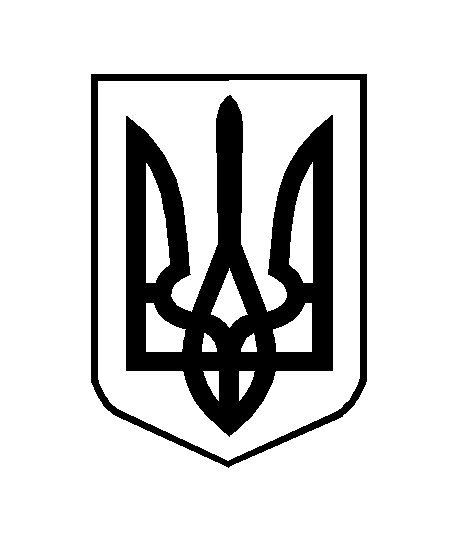 